平成27年6月　 日各　　　位(一社)日本ダイカスト協会(一社)日本アルミニウム合金協会第2回アルミセミナー「ダイカスト用アルミニウム合金委員会研究報告会」のご案内　　＝＝JIS合金(ADC3)の特性向上による用途拡大に関する調査・研究Ⅱ＝＝破断チル層対策を施したADC3相当合金の延性特性の大幅改善市場開拓日　時：　平成27年7月24日（金）　13:00～16:50場　所：　機械振興会館（案内図参照）B3研修1定　員：　70名(定員になり次第、締め切らせて頂きます。)聴講料：　日本ダイカスト協会・合金協会会員会社・・3,000円    会員外・・・・・・・・・・・・・・・・・6,000円テキスト(報告書*)代：・・・・・・・・・・・・・・・2,000円(会員・会員外共)（報告書を持参される方は不要）*：JIS合金(ADC3)の特性向上による用途拡大に関する調査・研究Ⅱ（H27発行）　　　１．振 込 先：みずほ銀行 上野支店　普通預金 １２２８６０２　　　　　　　 　　　三井住友銀行 上野支店　普通預金 　７６３４４４　　　　　　　　 　　三菱東京ＵＦＪ銀行 上野中央支店　普通預金 ０２８２５３６　　　　　　　　　　　　　ふりがな　　シャ）ニホンアルミニウムゴウキンキョウカイ口座名義人　一般社団法人 日本アルミニウム合金協会　　　　　　　　　尚、振込料は御社様にてご負担下さいますようお願い申し上げます。       ２．現金送金：〒111-0053 東京都台東区浅草橋１－２４－３（杉木立ビル４Ｆ）　　　　　　　　　　　　　　　　 TEL ０３－３８６６－２１０３　　　　　　　　　　　　　　一般社団法人 日本アルミニウム合金協会「研究報告会」係おって、お手数ながら別紙によりFAX(03-3866-2104)、メール(s.matsunaga@jara-al.or.jp)にて来る7月10日迄にお申し込み下さいますようお願い申し上げます。プログラム　　　　　　　　　　　　              　司会：（一社）日本ダイカスト協会　西　直美１．開会の辞・・・・・・・・・・・・・・・・・・・・・・13：00～13：20　　　　　　　　　　　（一社）日本アルミニウム合金協会　北岡　山治 氏２．銅鋳型による機械的性質の評価・・・・・・・・・・・・・・・・・13：20～13：50　　　　　　　　　　　　　　　　　　　　　　　　　　　　　　　　　　　　　　㈱ 大紀アルミニウム工業所  大城　直人 氏　３．JIS合金(ADC3相当)のダイカスト実験 ・・・・・・・・・・・・・13：50～14：50　　　　　　　　　　　　　　　　　　美濃工業 ㈱　野中直樹　氏　　　　　　　　　　＜休　憩＞　　　　　　　　　14：50～15：00４．スリーブ内凝固による異常組織の生成・・・・・・・・・・・・・・15：00～15：30　　　　　　　　　　　　　　　　　　　　　　　(一社) 日本ダイカスト協会　西　直美５．破断チル層の定量化方法(CFI)とワイブル解析を用いた破断チル層対策プロセスの評価・・・・・・・・・・・・・・15：30～16：20　　　　　　　　　　　　　　　　　　　　  早稲田大学　吉田　  誠　氏６．実験結果の利用可能性と今後の課題・・・・・・・・・・・・・・・16：20～16：40　　　　　　　　　　（一社）日本アルミニウム合金協会　北岡　山治　氏７．質疑応答・・・・・・・・・・・・・・・・・・・・・・・・・・・16：40～16：50ダイカスト用アルミニウム合金委員会研究報告会（必要事項に○をしてください）ご 出 席　　ご 欠 席　会 社 名　　　　　　　　　　　　　　　　　　　　　　　　　　　　　　　　　　　　　会費の支払は：　　銀行振込　　　現金送金　　　　致します。ＦＡＸ　０３－３８６６－２１０４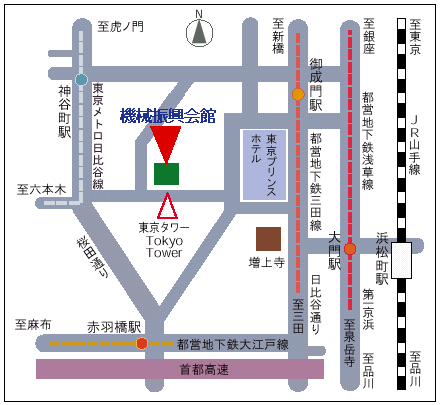 最寄りの交通機関•東京メトロ日比谷線・・・・・・・神谷町駅下車　徒歩8分•都営地下鉄三田線・・・・・・・・御成門駅下車　徒歩8分•都営地下鉄大江戸線・・・・・・・赤羽橋駅下車　徒歩10分•都営地下鉄浅草線・大江戸線・・・大門駅下車　　徒歩10分•JR山手線・京浜東北線・・・・・浜松町駅下車　徒歩15分 無料バス 神谷町駅より無料送迎バスを運行しております。 詳しくはhttp://www.jspmi.or.jp/material/file/office/bus/bus_20120801.pdfをご覧ください。役　職　名氏　　　　　名テキスト要　　　不要要　　　不要要　　　不要要　　　不要要　　　不要